Об утверждении Порядка подготовки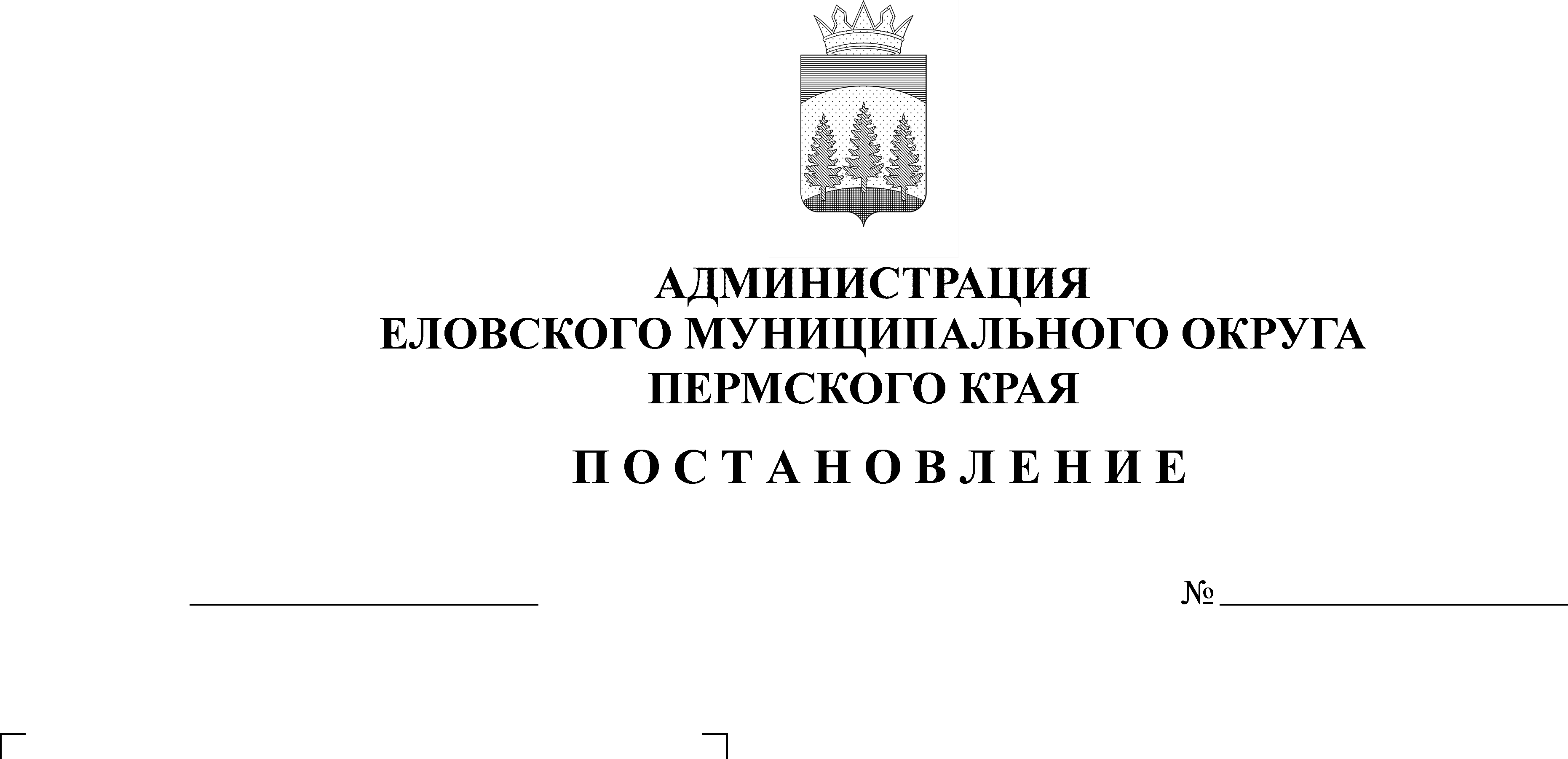 документа планирования регулярныхперевозок пассажиров и багажа автомобильным транспортом помуниципальным маршрутам на территорииЕловского муниципального округаПермского краяВ соответствии с Федеральным законом от 06 октября 2003 г. № 131-ФЗ «Об общих принципах организации местного самоуправления в Российской Федерации», Федеральным законом от 13 июля 2015 г. № 220-ФЗ «Об организации регулярных перевозок пассажиров и багажа автомобильным транспортом и городским наземным электрическим транспортом в Российской Федерации и о внесении изменений в отдельные законодательные акты Российской Федерации», Законом Пермского края от 12 октября 2006 г.           № 19-КЗ «Об основах организации транспортного обслуживания населения на территории Пермского края», Уставом Еловского муниципального округа Пермского краяАдминистрация Еловского муниципального округа Пермского края ПОСТАНОВЛЯЕТ:1. Утвердить прилагаемые:1.1. Порядок подготовки документа планирования регулярных перевозок пассажиров и багажа автомобильным транспортом по муниципальным маршрутам на территории Еловского муниципального округа Пермского края;1.2. План мероприятий по развитию регулярных перевозок пассажиров и багажа автомобильным транспортом по муниципальным маршрутам на территории Еловского муниципального округа Пермского края.2. Признать утратившим силу Постановление администрации Еловского муниципального района от 15 февраля 2018 г. № 38-п «Об утверждении Порядка подготовки документа планирования регулярных перевозок по муниципальным маршрутам в границах Еловского муниципального района».3. Настоящее Постановление обнародовать на официальном сайте газеты «Искра Прикамья» и разместить на официальном сайте Еловского муниципального округа Пермского края.4. Постановление вступает в силу после его официального обнародования.5. Контроль за исполнением Постановления возложить на заместителя главы администрации Еловского муниципального округа по развитию инфраструктуры.Глава муниципального округа –глава  администрации Еловского муниципального округа Пермского края				           А.А. ЧечкинУТВЕРЖДЕНПостановлениемАдминистрации Еловскогомуниципального округа Пермского краяот 08.04.2021 № 160-пПОРЯДОКподготовки документа планирования регулярных перевозокпассажиров и багажа автомобильным транспортомпо муниципальным маршрутам на территории Еловского муниципального округа Пермского краяI. Общие положения1. Настоящий Порядок подготовки документа планирования регулярных перевозок пассажиров и багажа автомобильным транспортом по муниципальным маршрутам на территории Еловского муниципального округа Пермского края (далее - Порядок) разработан в соответствии с Федеральным законом от 13 июля 2015 г. № 220-ФЗ «Об организации регулярных перевозок пассажиров и багажа автомобильным транспортом и городским наземным электрическим транспортом в Российской Федерации и о внесении изменений в отдельные законодательные акты Российской Федерации», регламентирует планирование регулярных перевозок пассажиров и багажа автомобильным транспортом по муниципальным маршрутам на территории Еловского муниципального округа Пермского края (далее - регулярные перевозки), устанавливает план мероприятий по планированию регулярных перевозок.2. Целями подготовки документа планирования регулярных перевозок являются:- определение направлений развития регулярных перевозок;- повышение качества транспортного обслуживания населения муниципальными маршрутами регулярных перевозок по регулируемым тарифам в Еловском муниципальном округе Пермского края (далее - муниципальные маршруты);- формирование единой маршрутной сети муниципальных маршрутов;- эффективное использование бюджетных средств при организации транспортного обслуживания населения.3. Уполномоченным органом по подготовке документа планирования регулярных перевозок пассажиров и багажа автомобильным транспортом по муниципальным маршрутам на территории Еловского муниципального округа Пермского края является Отдел развития предпринимательства и сельского хозяйства Администрации Еловского муниципального округа Пермского края (далее - Уполномоченный орган).3.1. При подготовке документа планирования Уполномоченный орган учитывает результаты научно-исследовательских работ, экспертных заключений в области транспортного обслуживания населения, нормативные правовые акты Правительства Российской Федерации и Министерства транспорта Российской Федерации, содержащие требования к безопасности и качеству оказания транспортных услуг населению.3.2. Документ планирования представляет собой план мероприятий по развитию регулярных перевозок пассажиров и багажа автомобильным транспортом по муниципальным маршрутам регулярных перевозок в Еловском муниципальном округе Пермского края.4. Документ планирования утверждается Администрацией Еловского муниципального округа Пермского края.5. Документ планирования содержит:5.1. основания для определения вида регулярных перевозок при установлении, изменении, отмене муниципальных маршрутов регулярных перевозок;5.2. решение об изменении вида регулярных перевозок оформляется по форме, согласно приложению к настоящему Порядку;5.3. план мероприятий по развитию регулярных перевозок.6. Изменения в документ планирования вносятся в следующих случаях:6.1. введения нового маршрута;6.2. изменения вида регулярных перевозок;6.3. внесения изменений в перечень мероприятий по развитию регулярных перевозок, в том числе внесения изменений или отмены муниципального маршрута регулярных перевозок.7. В течение 30 календарных дней со дня возникновения случаев, указанных в пунктах 6.1, 6.2 настоящего Порядка, Уполномоченный орган разрабатывает проект постановления Администрации Еловского муниципального округа Пермского края «О внесении изменений в документ планирования» и вносит его на рассмотрение Администрации Еловского муниципального округа Пермского края в установленном порядке.8. Если документом планирования предусматривается отмена муниципального маршрута регулярных перевозок, изменение вида регулярных перевозок, Уполномоченный орган уведомляет юридическое лицо, индивидуального предпринимателя, уполномоченного участника договора простого товарищества об отмене муниципального маршрута регулярных перевозок, изменении вида регулярных перевозок не позднее чем за 180 дней до дня вступления в силу постановления Администрации Еловского муниципального округа Пермского края о внесении изменений в документ планирования.9. Уведомление осуществляется путем размещения информации об отмене муниципального маршрута регулярных перевозок, изменении вида регулярных перевозок в сети «Интернет» на официальном сайте Еловского муниципального округа Пермского края.Приложениек Порядку подготовки документа планированиярегулярных перевозок пассажирови багажа автомобильным транспортом по муниципальным маршрутам на территорииЕловского муниципальногоокруга Пермского краяФОРМАРЕШЕНИЕоб изменении вида регулярных перевозокУТВЕРЖДЕНПостановлениемАдминистрации Еловскогомуниципального округа Пермского краяот 08.04.2021 № 160-пПЛАНмероприятий по развитию регулярных перевозок пассажирови багажа автомобильным транспортом по муниципальныммаршрутам на территории Еловского муниципального округа Пермского края№ п/пПорядковый номер маршрута регулярных перевозокНаименование маршрута регулярных перевозокВид регулярных перевозок, действующийВид регулярных перевозок, измененныйДата изменения вида регулярных перевозок123456N п/пНаименование мероприятияСрок исполненияОтветственный исполнитель1Разработка и утверждение Порядка установления, изменения и отмены муниципальных маршрутов регулярных перевозок автомобильным транспортом в Еловском муниципальном округе Пермского краядо 01.06.2021Отдел развития предпринимательства и сельского хозяйства Администрации Еловского муниципального округа Пермского края (далее – ОРПиСХ)2Утверждение Реестра муниципальных маршрутов регулярных перевозок в Еловском муниципальном округе Пермского краяпо мере необходимостиАдминистрация Еловского муниципального округа Пермского края3Ведение Реестра муниципальных маршрутов регулярных перевозок в Еловском муниципальном округе Пермского краяпостоянноОРПиСХ4Установление, изменение, отмена муниципальных маршрутов регулярных перевозокпостоянноОРПиСХ5Организация проведения аукционов/открытых конкурсов по заключению муниципальных контрактов на выполнение работ, связанных с осуществлением регулярных перевозок на территории Еловского муниципального округа Пермского краяпо мере необходимостиОРПиСХ6Муниципальный контроль в соответствии с Административным регламентом осуществления муниципального контроля за соблюдением условий организации регулярных перевозок на территории Еловского муниципального округа Пермского краяпостоянноОРПиСХ